Aperture Bracketing #1Find objects in & out of the classroom that you are going to take 3 pictures of.  Needs to be the same composition.Set the camera to Aperture Priority (AV).Set the aperture to f4.5 by pressing and holding the AV +/- button and moving the dial.Focus on the foreground object and take a picture.Repeat step 3-4 for each aperture setting. (if the camera allows you to go to f4.0, please start there first!)Example apertures:  F4.5, f8, f29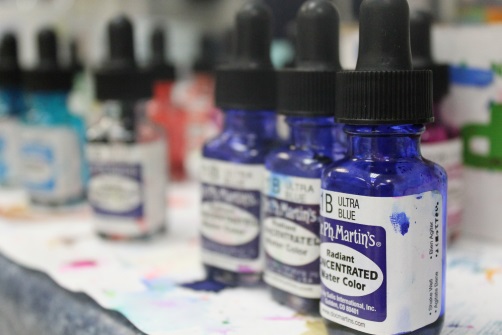 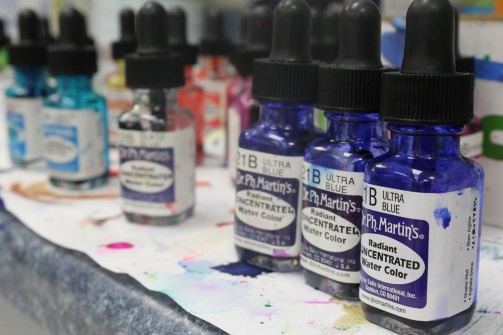 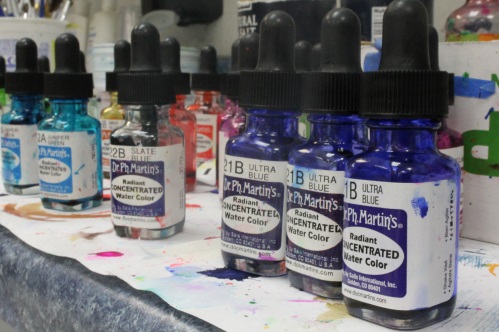 	F4.5					f8.0					f29Aperture Bracketing #2Next take one picture where you are focusing on a middle ground object using a large aperture and then a small aperture.Next take one picture where you are focusing on a background object using a large aperture and then a small aperture.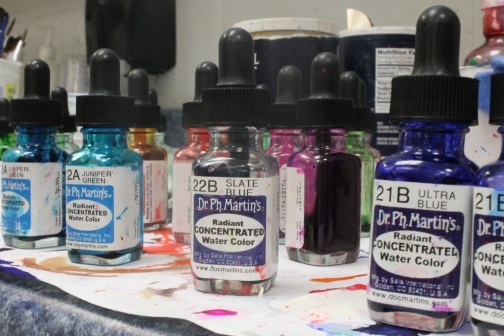 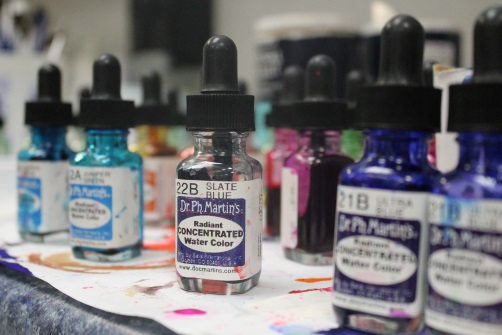 